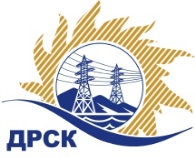 Акционерное Общество«Дальневосточная распределительная сетевая  компания»ПРОТОКОЛ № 558/ПрУ-Рзаседания Закупочной комиссии по рассмотрению заявок по открытому запросу предложений на право заключения договора на оказание услуг «Специальная оценка условий труда»Способ и предмет закупки: открытый запрос предложений  на право заключения Договора на оказание услуг «Специальная оценка условий труда», закупка 1259 р. 9 ГКПЗ 2016 г.ПРИСУТСТВОВАЛИ:  члены постоянно действующей Закупочной комиссии 2-го уровня АО «ДРСК» .ВОПРОСЫ, ВЫНОСИМЫЕ НА РАССМОТРЕНИЕ ЗАКУПОЧНОЙ КОМИССИИ: О  рассмотрении результатов оценки заявок Участников.О признании заявок соответствующими условиям Документации о закупке.О предварительной ранжировке заявок.О проведении переторжкиРЕШИЛИ:По вопросу № 1:Признать объем полученной информации достаточным для принятия решения.Утвердить цены, полученные на процедуре вскрытия конвертов с заявками участников открытого запроса предложений.По вопросу № 2	Признать заявки ООО "Транстрейд" (681022, Россия, Хабаровский край, г. Комсомольск-на-Амуре, пр. Московский, д. 6, корп. 3, оф. 39), ООО "ЭСГ "Охрана труда" (101000, Россия, г. Москва, ул. Покровка, д. 14, 2, стр. 1), ООО "Владивостокский Центр Охраны Труда" (690034, Приморский край, г. Владивосток, ул. Воропаева, 11, офис 401), ООО "Атон-экобезопасность и охрана труда" (660093, Россия, г. Красноярск, ул. Вавилова, д. 1, стр. 51) соответствующими условиям Документации о закупке и принять их к дальнейшему рассмотрению.По вопросу № 3Утвердить предварительную ранжировку предложений Участников:По вопросу № 4Провести переторжку. Допустить к участию в переторжке предложения следующих участников: ООО "Транстрейд" (681022, Россия, Хабаровский край, г. Комсомольск-на-Амуре, пр. Московский, д. 6, корп. 3, оф. 39), ООО "ЭСГ "Охрана труда" (101000, Россия, г. Москва, ул. Покровка, д. 14, 2, стр. 1), ООО "Владивостокский Центр Охраны Труда" (690034, Приморский край, г. Владивосток, ул. Воропаева, 11, офис 401), ООО "Атон-экобезопасность и охрана труда" (660093, Россия, г. Красноярск, ул. Вавилова, д. 1, стр. 51)Определить форму переторжки: заочная.Назначить переторжку на 06.07.2016 в 11:00 час. (благовещенского времени).Место проведения переторжки: г. Благовещенск, ул. Шевченко, 28Прием заявок осуществляется в электронном виде через электронный сейф № 253184 на Торговой площадке Системы www.b2b-esv. Ответственному секретарю Закупочной комиссии уведомить участников, приглашенных к участию в переторжке, о принятом комиссией решенииИсп. Коротаева Т.В.Тел. (4162) 397-205г. Благовещенск«01» июля 2016№Наименование участника и его адрес Цена заявки на участие в закупке1ООО "Транстрейд" (681022, Россия, Хабаровский край, г. Комсомольск-на-Амуре, пр. Московский, д. 6, корп. 3, оф. 39)579 999,00 руб. без учета НДС(НДС не предусмотрен)2ООО "ЭСГ "Охрана труда" (101000, Россия, г. Москва, ул. Покровка, д. 14, 2, стр. 1)593 130,32 руб. без учета НДС699 893,78 руб. с учетом НДС3ООО "Владивостокский Центр Охраны Труда" (690034, Приморский край, г. Владивосток, ул. Воропаева, 11, офис 401)916 095,00 руб. без учета НДС(НДС не предусмотрен)4ООО "Атон-экобезопасность и охрана труда" (660093, Россия, г. Красноярск, ул. Вавилова, д. 1, стр. 51)635 000,00 руб. без учета НДС(НДС не предусмотрен)Место в предварительной ранжировкеНаименование участника и его адресЦена заявки на участие в закупке без НДС, руб.Балл по неценовой предпочтительности1 местоООО "Транстрейд" (681022, Россия, Хабаровский край, г. Комсомольск-на-Амуре, пр. Московский, д. 6, корп. 3, оф. 39)579 999,003,932 местоООО "Атон-экобезопасность и охрана труда" (660093, Россия, г. Красноярск, ул. Вавилова, д. 1, стр. 51)635 000,002,733 местоООО "Владивостокский Центр Охраны Труда" (690034, Приморский край, г. Владивосток, ул. Воропаева, 11, офис 401)916 095,002,404 местоООО "ЭСГ "Охрана труда" (101000, Россия, г. Москва, ул. Покровка, д. 14, 2, стр. 1)593 130,322,10Ответственный секретарь Закупочной комиссии  2 уровня АО «ДРСК»____________________М.Г. Елисеева